Discount Tree List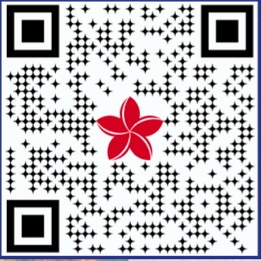 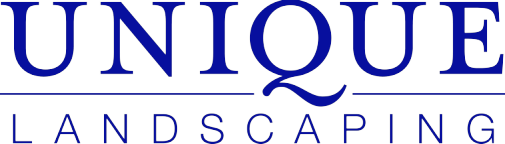 These prices are pre-tax, cash & carry onlyNo Warranty, No PlantingHours M-F 9am – 4 pm, Load at 3 by Appt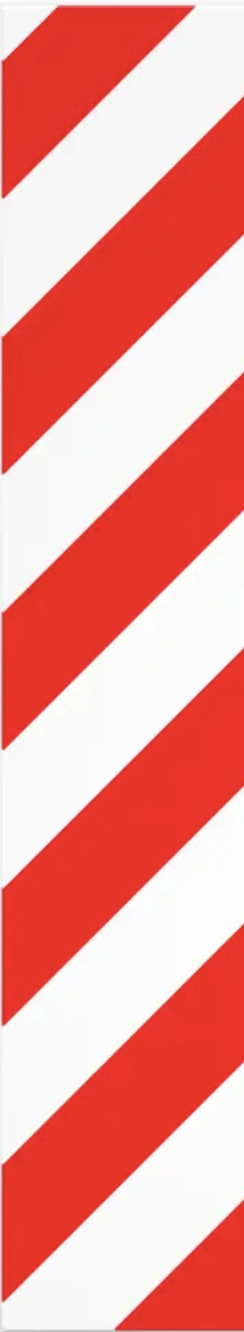 #SizeProduct DescriptionOriginal PriceSale Price517315 galHolly - Burford, Dwarf $ 330.00 $82.50946115 galOak - Monterrey $ 350.00 $87.50580730 galOak - Lacey $ 750.00 $187.50945915 galOak - Monterrey $ 350.00 $87.50580630 galOak - Lacey $ 750.00 $187.50940215 galSycamore $ 350.00 $87.50942330 galOak - Monterrey $ 750.00 $187.50621330 galPine - Slash $ 550.00 $137.50939330 galPeach - Flowering 'Red Baron' $ 650.00 $162.50622515 galPear - Edible 'Kieffer' $ 275.00 $68.75947230 galAsh - Texas $ 750.00 $187.50946930 galAsh - Texas $ 750.00 $187.50947330 galAsh - Texas $ 750.00 $187.50604930 galHolly - Needlepoint $ 550.00 $137.50917630 galAsh - Texas $ 750.00 $187.50622615 galPear - Edible 'Kieffer' $ 275.00 $68.75516215 galPear - Edible 'Kieffer'$ 275.00 $68.75932230 galPeach - Flowering 'Red Baron' $ 650.00 $162.50947030 galAsh - Texas $ 750.00 $187.50917730 galAsh - Texas $ 750.00 $187.50947830 galAsh - Texas$ 750.00 $187.50947430 galAsh - Texas $ 750.00 $187.50947530 galAsh - Texas $ 750.00 $187.50943215 galApple - Granny Smith $ 300.00 $75.00961330 galHolly - Nellie R. Stevens (Single Trunk) $ 750.00 $187.50622245 galOak - Live $ 990.00 $247.50600265 galPlum - Mexican $ 880.00 $220.00600465 galPlum - Mexican $ 880.00 $220.00427645 galPlum - Mexican$ 660.00 $165.00427845 galPlum - Mexican $ 660.00 $165.00520665 galPlum - Mexican $ 880.00 $220.00509130 galCrepe Myrtle - Royal ‘Purple’ $ 600.00 $150.00947730 galAsh - Texas $ 750.00 $187.50947130 galAsh - Texas$ 750.00 $187.50605030 galHolly - Needlepoint $ 550.00 $137.50947630 galAsh - Texas $ 750.00 $187.50604830 galHolly - Needlepoint$ 550.00 $137.50634730 galHolly - Foster’s (Single Trunk)$ 750.00 $187.50922930 galCrepe Myrtle - Basham’s Party Pink $ 600.00 $150.00600365 galPlum - Mexican$ 880.00 $220.00621065 galOak - Live $ 1,350.00 $337.50966430 galHolly - Oak Leaf$ 950.00 $237.50959315 galCedar, Eastern Red $ 400.00 $100.00928930 galHolly, Foster's (Single Trunk) $ 750.00 $187.50